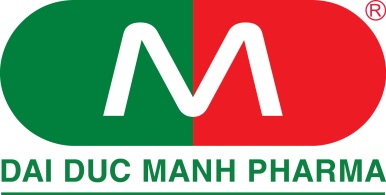 PHIẾU ĐĂNG KÝ DỰ TUYỂNPHIẾU ĐĂNG KÝ DỰ TUYỂNPHIẾU ĐĂNG KÝ DỰ TUYỂNPHIẾU ĐĂNG KÝ DỰ TUYỂNPHIẾU ĐĂNG KÝ DỰ TUYỂNPHIẾU ĐĂNG KÝ DỰ TUYỂNPHIẾU ĐĂNG KÝ DỰ TUYỂNPHIẾU ĐĂNG KÝ DỰ TUYỂNPHIẾU ĐĂNG KÝ DỰ TUYỂNPHIẾU ĐĂNG KÝ DỰ TUYỂNPHIẾU ĐĂNG KÝ DỰ TUYỂNPHIẾU ĐĂNG KÝ DỰ TUYỂNPHIẾU ĐĂNG KÝ DỰ TUYỂNPHIẾU ĐĂNG KÝ DỰ TUYỂNTHÔNG TIN ỨNG VIÊNTHÔNG TIN ỨNG VIÊNTHÔNG TIN ỨNG VIÊNTHÔNG TIN ỨNG VIÊNTHÔNG TIN ỨNG VIÊNTHÔNG TIN ỨNG VIÊNTHÔNG TIN ỨNG VIÊNTHÔNG TIN ỨNG VIÊNTHÔNG TIN ỨNG VIÊNTHÔNG TIN ỨNG VIÊNTHÔNG TIN ỨNG VIÊNTHÔNG TIN ỨNG VIÊNTHÔNG TIN ỨNG VIÊNTHÔNG TIN ỨNG VIÊNVị trí dự tuyển: Vị trí dự tuyển: Mã số:Mã số:Đơn vị: Đơn vị: Ngày đăng ký phỏng vấn:Ngày có thể bắt đầu làm việc:Ngày có thể bắt đầu làm việc:I. THÔNG TIN CÁ NHÂN:I. THÔNG TIN CÁ NHÂN:I. THÔNG TIN CÁ NHÂN:I. THÔNG TIN CÁ NHÂN:I. THÔNG TIN CÁ NHÂN:I. THÔNG TIN CÁ NHÂN:I. THÔNG TIN CÁ NHÂN:I. THÔNG TIN CÁ NHÂN:I. THÔNG TIN CÁ NHÂN:I. THÔNG TIN CÁ NHÂN:I. THÔNG TIN CÁ NHÂN:I. THÔNG TIN CÁ NHÂN:I. THÔNG TIN CÁ NHÂN:I. THÔNG TIN CÁ NHÂN:Họ tên:Họ tên:Ngày sinh:Ngày sinh:Nơi sinh:Nơi sinh:Giới tính:Giới tính:Chiều cao:Chiều cao:Cân nặng:Cân nặng:Số CMND:Số CMND:Ngày cấp:Ngày cấp:Nơi cấp:Nơi cấp:Tình trạng hôn nhânĐã kết hôn:Chưa kết hôn:Chưa kết hôn:Khác:Khác:Khác:Địa chỉ thường trú:Nơi ở hiện tại:Điện thoại cố định:Điện thoại cố định:Điện thoại cố định:Điện thoại di động:Điện thoại di động:Điện thoại di động:Địa chỉ Email:Địa chỉ Email:Địa chỉ Facebook:Địa chỉ Facebook:Địa chỉ Facebook:II. THÀNH PHẦN GIA ĐÌNH (Bố đẻ, mẹ đẻ, vợ hoặc chồng, con, anh chị em ruột):II. THÀNH PHẦN GIA ĐÌNH (Bố đẻ, mẹ đẻ, vợ hoặc chồng, con, anh chị em ruột):II. THÀNH PHẦN GIA ĐÌNH (Bố đẻ, mẹ đẻ, vợ hoặc chồng, con, anh chị em ruột):II. THÀNH PHẦN GIA ĐÌNH (Bố đẻ, mẹ đẻ, vợ hoặc chồng, con, anh chị em ruột):II. THÀNH PHẦN GIA ĐÌNH (Bố đẻ, mẹ đẻ, vợ hoặc chồng, con, anh chị em ruột):II. THÀNH PHẦN GIA ĐÌNH (Bố đẻ, mẹ đẻ, vợ hoặc chồng, con, anh chị em ruột):II. THÀNH PHẦN GIA ĐÌNH (Bố đẻ, mẹ đẻ, vợ hoặc chồng, con, anh chị em ruột):II. THÀNH PHẦN GIA ĐÌNH (Bố đẻ, mẹ đẻ, vợ hoặc chồng, con, anh chị em ruột):II. THÀNH PHẦN GIA ĐÌNH (Bố đẻ, mẹ đẻ, vợ hoặc chồng, con, anh chị em ruột):II. THÀNH PHẦN GIA ĐÌNH (Bố đẻ, mẹ đẻ, vợ hoặc chồng, con, anh chị em ruột):II. THÀNH PHẦN GIA ĐÌNH (Bố đẻ, mẹ đẻ, vợ hoặc chồng, con, anh chị em ruột):II. THÀNH PHẦN GIA ĐÌNH (Bố đẻ, mẹ đẻ, vợ hoặc chồng, con, anh chị em ruột):II. THÀNH PHẦN GIA ĐÌNH (Bố đẻ, mẹ đẻ, vợ hoặc chồng, con, anh chị em ruột):II. THÀNH PHẦN GIA ĐÌNH (Bố đẻ, mẹ đẻ, vợ hoặc chồng, con, anh chị em ruột):Họ tênHọ tênNăm sinhMối quan hệNghề nghiệpNghề nghiệpNghề nghiệpNơi công tácNơi công tácNơi công tácNơi công tácNơi công tácNơi công tácNơi công tácIII. QUÁ TRÌNH HỌC TẬP:III. QUÁ TRÌNH HỌC TẬP:III. QUÁ TRÌNH HỌC TẬP:III. QUÁ TRÌNH HỌC TẬP:III. QUÁ TRÌNH HỌC TẬP:III. QUÁ TRÌNH HỌC TẬP:III. QUÁ TRÌNH HỌC TẬP:III. QUÁ TRÌNH HỌC TẬP:III. QUÁ TRÌNH HỌC TẬP:III. QUÁ TRÌNH HỌC TẬP:III. QUÁ TRÌNH HỌC TẬP:III. QUÁ TRÌNH HỌC TẬP:III. QUÁ TRÌNH HỌC TẬP:III. QUÁ TRÌNH HỌC TẬP:Thời gianThời gianTên trường/đơn vị đào tạoTên trường/đơn vị đào tạoTên trường/đơn vị đào tạoChuyên ngànhChuyên ngànhChuyên ngànhBằng/chứng chỉBằng/chứng chỉBằng/chứng chỉBằng/chứng chỉBằng/chứng chỉBằng/chứng chỉIV. QUÁ TRÌNH LÀM VIỆC:IV. QUÁ TRÌNH LÀM VIỆC:IV. QUÁ TRÌNH LÀM VIỆC:IV. QUÁ TRÌNH LÀM VIỆC:IV. QUÁ TRÌNH LÀM VIỆC:IV. QUÁ TRÌNH LÀM VIỆC:IV. QUÁ TRÌNH LÀM VIỆC:IV. QUÁ TRÌNH LÀM VIỆC:IV. QUÁ TRÌNH LÀM VIỆC:IV. QUÁ TRÌNH LÀM VIỆC:IV. QUÁ TRÌNH LÀM VIỆC:IV. QUÁ TRÌNH LÀM VIỆC:IV. QUÁ TRÌNH LÀM VIỆC:IV. QUÁ TRÌNH LÀM VIỆC:STTTên công tyTên công tyTên công tyVị tríVị tríNgười liên hệNgười liên hệNgười liên hệSĐTSĐTSĐTSĐTSĐTV. ĐÁNH GIÁ BẢN THÂN:V. ĐÁNH GIÁ BẢN THÂN:V. ĐÁNH GIÁ BẢN THÂN:V. ĐÁNH GIÁ BẢN THÂN:V. ĐÁNH GIÁ BẢN THÂN:V. ĐÁNH GIÁ BẢN THÂN:V. ĐÁNH GIÁ BẢN THÂN:V. ĐÁNH GIÁ BẢN THÂN:V. ĐÁNH GIÁ BẢN THÂN:V. ĐÁNH GIÁ BẢN THÂN:V. ĐÁNH GIÁ BẢN THÂN:V. ĐÁNH GIÁ BẢN THÂN:V. ĐÁNH GIÁ BẢN THÂN:V. ĐÁNH GIÁ BẢN THÂN:Điểm mạnh:Điểm mạnh:Điểm mạnh:Điểm mạnh:Điểm mạnh:Điểm yếu:Điểm yếu:Điểm yếu:Điểm yếu:Điểm yếu:Điểm yếu:Điểm yếu:Điểm yếu:Điểm yếu:Tính cách:Tính cách:Tính cách:Tính cách:Tính cách:Sở thích:Sở thích:Sở thích:Sở thích:Sở thích:Sở thích:Sở thích:Sở thích:Sở thích:Ngày … tháng … năm 2017Ngày … tháng … năm 2017Ngày … tháng … năm 2017Ngày … tháng … năm 2017Ngày … tháng … năm 2017Ngày … tháng … năm 2017Ngày … tháng … năm 2017Ngày … tháng … năm 2017Ngày … tháng … năm 2017Ngày … tháng … năm 2017Ngày … tháng … năm 2017Ngày … tháng … năm 2017Ngày … tháng … năm 2017Ngày … tháng … năm 2017